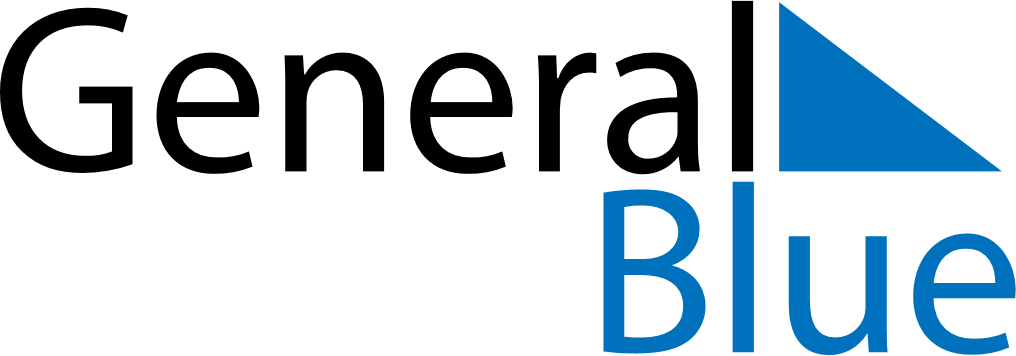 September 2026September 2026September 2026September 2026VenezuelaVenezuelaVenezuelaSundayMondayTuesdayWednesdayThursdayFridayFridaySaturday123445678910111112Our Lady of CoromotoOur Lady of Coromoto1314151617181819202122232425252627282930